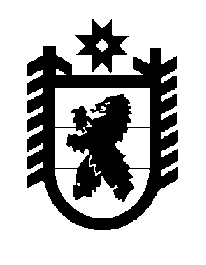 Российская Федерация Республика Карелия    ПРАВИТЕЛЬСТВО РЕСПУБЛИКИ КАРЕЛИЯПОСТАНОВЛЕНИЕот  5 декабря 2017 года № 422-Пг. Петрозаводск О признании утратившим силу постановления Правительства Республики Карелия от 28 августа 2017 года № 299-ППравительство Республики Карелия п о с т а н о в л я е т:Признать со дня вступления в силу постановление Правительства Республики Карелия от 28 августа 2017 года  № 299-П «О Порядке взимания платы за сброс сточных вод и загрязняющих веществ в системы канализации населенных пунктов Республики Карелия» (Официальный интернет-портал правовой информации (www.pravo.gov.ru), 30 августа 2017 года,                                №  1000201708300001) утратившим силу.
           Глава Республики Карелия                                                              А.О. Парфенчиков